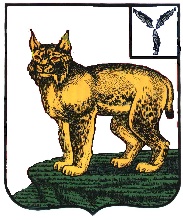 АДМИНИСТРАЦИЯТУРКОВСКОГО МУНИЦИПАЛЬНОГО РАЙОНА  САРАТОВСКОЙ ОБЛАСТИПОСТАНОВЛЕНИЕОт 08.07.2019 г.   №1376О прогнозе социально-экономического развития Турковского муниципального района на 2020 год и на период до 2022 годаВ соответствии со статьей 173 Бюджетного кодекса Российской Федерации, решением Собрания депутатов Турковского муниципального района от 15 октября 2015 года № 52/2 «О бюджетном процессе в Турковском муниципальном районе», Уставом Турковского муниципального района администрации Турковского муниципального района ПОСТАНОВЛЯЕТ: 1. Одобрить основные показатели прогноза социально-экономического развития Турковского муниципального района на 2020 год и на период до 2022 года согласно приложению.2. Опубликовать настоящее постановление в официальном информационном бюллетене «Вестник Турковского муниципального района» и разместить на официальном сайте администрации Турковского муниципального района в информационно - телекоммуникационной сети «Интернет».3. Настоящее постановление вступает в силу со дня его подписания.Глава Турковского  муниципального района 						А.В. Никитин Приложение к постановлению администрации муниципальногорайона от 08.07.2019 г. № 1376Основные показатели прогноза социально-экономического развития Турковского муниципального района на 2020 год и на период до 2022 года  тыс. руб.ПоказателиОтчет 2018 годаОценка 2019 годаПрогноз на 2020 годПрогноз на 2021 годПрогноз на 2022 год1Объем отгруженных товаров собственного производства, выполненных работ и услуг собственными силами (по видам деятельности раздел В «Добыча полезных ископаемых», раздел С «Обрабатывающие производства», раздел D «Обеспечение электрической энергией, газом и паром; кондиционирование воздуха», раздел Е «Водоснабжение, водоотведение, организация сбора и утилизация отходов, деятельность по ликвидации загрязнений» по классификации ОКВЭД)36514382803987041465431172Объем производства подакцизных товаров, тыс. дкл-----3Численность работающих, всего, человек159817061706170617064Фонд оплаты труда работающих, всего (включая данные по сотрудникам УВД, УГПС, юстиции и приравненных к ним категориям, денежное содержание военнослужащих)339978,64082504323004626004950005Выплаты социального характера13077157578108676Численность физических лиц, получающих доходы от предпринимательской и иной приносящий доход деятельности, который облагается налогом на доходы физических лиц (предпринимателя, осуществляющие деятельность без образования юридического лица, частные нотариусы, и другие лица, занимающиеся частной практикой), человек10101010107Чистый доход физических лиц, получающих доход от предпринимательской и иной приносящий доход деятельности, который облагается налогом на доходы физических лиц, (предприниматели, осуществляющие деятельность без образования юридического лица, частные нотариусы, и другие лица, занимающиеся частной практикой)460448204994518953918Оборот розничной торговли6453886960807361707843908365509Оборот общественного питания241592758029170310803315010Денежные доходы населения1581700165410017401401842800195340011Расходы и сбережения1414570149944015819101664210175237012Численность детей до 18 лет, человек1792178617841775176113Продукция сельского хозяйства (млн. руб.)2133,52263,32396,52542,42699,8Производство (все категории хозяйств)Производство (все категории хозяйств)Производство (все категории хозяйств)Производство (все категории хозяйств)Производство (все категории хозяйств)Производство (все категории хозяйств)Производство (все категории хозяйств)Валовой сбор зерна (в весе после доработки) (тыс. тонн)104,480,0108,5110,0112,0Валовой сбор сахарной свеклы (тыс. тонн)-----Валовой сбор семян масличных культур – всего (тыс. тонн)43,134,034,535,035,5в том числе подсолнечника (тыс. тонн)41,234,034,535,035,5Валовой сбор картофеля (тыс. тонн)5,65,65,75,75,8Валовой сбор овощей (тыс. тонн) 2,92,93,03,03,1в т.ч. закрытого грунта (тыс. тонн)-----Молоко (тыс. тонн)6,46,46,56,56,6Скот и птица на убой (в живом весе) (тыс. тонн)2,02,022,032,032,04Яйца (млн. штук)24,524,66,456,486,49Шерсть - всего (тонн)55555Улов речной рыбы - всего (ц)-----Улов прудовой рыбы - всего (ц)607608608609609Площадь садов, всего (га)4242424242Площадь ягодников, всего (га)66666Площадь прудов, всего (га)546546546546546Площадь теплиц, всего (га)-----14Доходы, уменьшенные на величину расходов в соответствии со статьей 346.5 Налогового кодекса РФ, сельскохозяйственных товаропроизводителей, перешедших на уплату единого сельскохозяйственного налога, всего 177223145323152589160218168228